Psalm 11965 Do good to your servant
    according to your word, Lord.
66 Teach me knowledge and good judgment,
    for I trust your commands.
67 Before I was afflicted I went astray, 
    but now I obey your word. 
68 You are good, and what you do is good;
    teach me your decrees. 
69 Though the arrogant have smeared me with lies, 
    I keep your precepts with all my heart.
70 Their hearts are callous and unfeeling,
    but I delight in your law.
71 It was good for me to be afflicted 
    so that I might learn your decrees.
72 The law from your mouth is more precious to me
    than thousands of pieces of silver and gold.
67 고난당하기 전에는 내가 그릇 행하였더니 이제는 주의 말씀을 지키나이다 68 주는 선하사 선을 행하시오니 주의 율례로 나를 가르치소서 69 교만한 자가 거짓을 지어 나를 치려 하였사오나 나는 전심으로 주의 법도를 지키리이다 70 저희 마음은 살쪄 지방 같으나 나는 주의 법을 즐거워하나이다 71 고난당한 것이 내게 유익이라 이로 인하여 내가 주의 율례를 배우게 되었나이다 72 주의 입의 법이 내게는 천천 금은보다 승하니이다 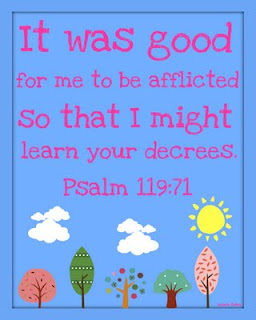 